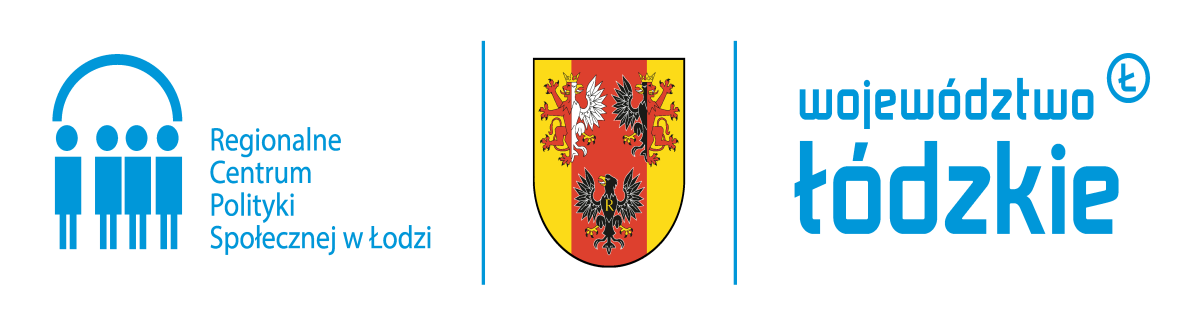 Harmonogram Szkolenia pn.„Trening antystresowy”Miejsce szkolenia: siedziba Regionalnego Centrum Polityki Społecznej w Łodziul. Snycerska 8Sala Konferencyjna: poziom -1Termin: 6/7 lipca 2022 r., godz. 10.00 – 14.30Korzyści dla uczestników szkolenia:świadome rozpoznanie korzystnych i niekorzystnych czynników nadmiernego napięcia;świadome zarządzanie poziomem swojego stresu;świadoma odpowiedzialność za swoją kondycję psychofizyczną;planowanie indywidualnej strategii rozładowywania napięć fizycznych, emocjonalnych i psychicznych.Szkolenie poprowadzi Pani dr Marianna Łuszczyńska – Adiunkt w Katedrze Socjologii Problemów Społecznych Uniwersytetu Papieskiego Jana Pawła II w Krakowie. Z wykształcenia filozof, pracownik socjalny, specjalistka pomocy psychologicznej. Koordynatorka międzynarodowego projektu Global Ageing Research Partnership (GARP). Trenerka w obszarze szeroko pojętej edukacji, polityki społecznej, pracy socjalnej, wsparcia zawodów pomocowych. Organizatorka działań środowiskowych o charakterze edukacyjnym, społecznym, teatralnym (m. in. debaty, festiwal teatralny, koła naukowe, zajęcia dla dzieci i młodzieży, cykle spotkań dla seniorów, młodzieży, rodzin, rodziców). . 10.00 - 12.00I część: Zjawisko stresu i jego dynamika:istota stresu,typy reakcji na stres,pozytywne i negatywne następstwa jego występowania, rodzaje stresorów,skutki nadmiernego stresu w codziennym życiu   12.00 – 12.30Przerwa kawowa12.30 - 14.30II część: Samoocena rozmaitych czynników nadmiernego napięcia oraz dostrzeżenie stopnia odpowiedzialności własnej za konsekwencje indywidualnego funkcjonowania,Indywidualna strategia przeciwdziałania stresowi